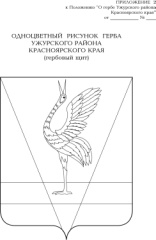 АДМИНИСТРАЦИЯ УЖУРСКОГО РАЙОНАКРАСНОЯРСКОГО КРАЯ                                               ПОСТАНОВЛЕНИЕ 10.04.2020                                              г. Ужур                                               № 237О внесении изменений в постановление администрации Ужурского района от 26.08.2019  № 537  «Об утверждении перечня  муниципальных  программ Ужурского района»                                                         В соответствии с постановлением  администрации Ужурского района от 12.08.2013 № 724 «Об утверждении Порядка принятия решений о разработке  муниципальных программ Ужурского района, их формировании и реализации», руководствуясь Уставом Ужурского района, ПОСТАНОВЛЯЮ:1. Внести в постановление  администрации Ужурского  района от 26.08.2019 № 537 «Об утверждении перечня муниципальных программ Ужурского района» следующее изменение:- пункт 4 приложения к постановлению изложить в новой редакции согласно приложению.2. Опубликовать постановление на сайте Ужурского района. 3. Постановление вступает в силу со дня его  подписания.Глава  района                                                                                     К.Н. Зарецкий   Исполнитель                                                                                Т.М. МакееваНачальник отдела экономики и прогнозирования                                                                          Т.В. Костяева   Начальник общего отдела                                                            О.В. КлименкоВедущий специалист по правовым вопросам                                                                Н.С. Жилина  Приложениек постановлению администрацииУжурского района от 10.04.2020 № 237Перечень муниципальных программ, действующих на территории Ужурского района№ строкиНаименование муниципальной программыОтветственный исполнитель муниципальной программыСоисполнители муниципальной программыПодпрограммы муниципальной программы4Развитие сельского хозяйства и регулирование рынков сельскохозяйственной продукции, сырья и продовольствия в Ужурском районеАдминистрация Ужурского района (отдел сельского хозяйства)1. Поддержка малых форм хозяйствования.2. Комплексное развитие сельских территорий.3. Обеспечение реализации муниципальной программы и прочие мероприятия 4. Обеспечение жильем в сельской местности граждан, проживающих в сельской местности, молодых семей и молодых специалистов, проживающих и работающих на селе, либо изъявивших желание переехать на постоянное место жительства в сельскую местность и работать там.